The Orchard Church   |   20 MacLoughlin Drive, Te Puke 3119   |   p +64-7-5738961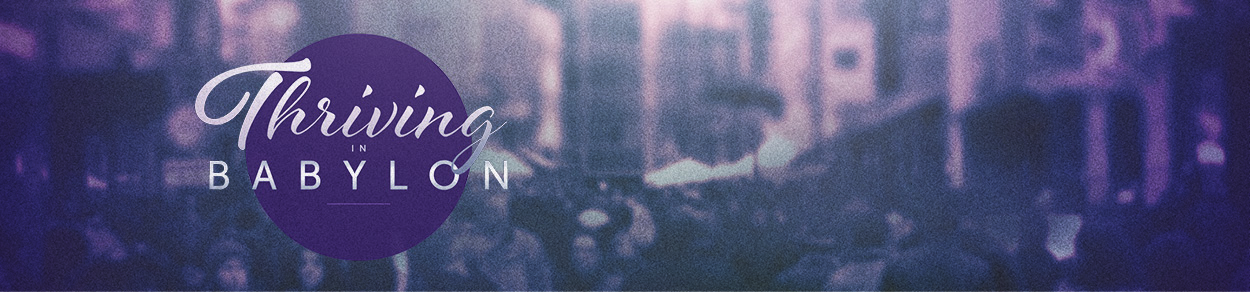 .
Groups & Families Discussion Questions
Follow along with the sermon and use these questions to dive a little deeper with your group, with your families at home or for your own personal reflection.Sermon Notes: Can you identify the main point, the subpoints and application of today’s message?Life group questions on the back
Life Group QuestionsWhat would be the title of your autobiography?Can you think of an opportunity you have taken and been stoked about? Or missed out on and been disappointed about?Can you track king Nebuchadnezzars course (through chapters 1-3) from pride to him heeding Gods word and humbling himself to it?Highlight the opportunities he was given to humble himself?What opportunities do you have each week to humble yourself to Gods word?Do you take these opportunities?What areas of your life are you still proud in?How can you go about humbling yourself to God with them?Who is a Godly example in your life?Are you making the most of them as an opportunity to grow in humility to Gods word?What one thing are you going to do this week to show you know that God is in control?May 2, 2021Be Humble & WiseDaniel 4 & 5Mike Johnston